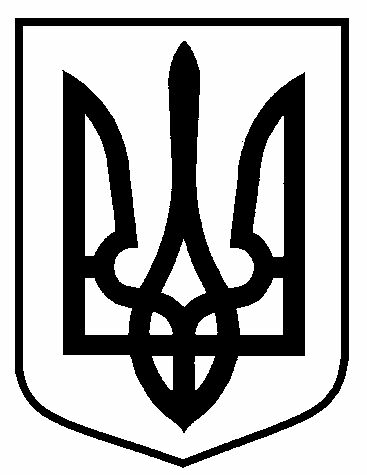 ВІДДІЛ ОХОРОНИ  ЗДОРОВ’Я  СУМСЬКОЇ  МІСЬКОЇ  РАДИН А К А З25.09.2018	      	                              м. Суми               	                     № 170-АдмПро преміювання працівниківВОЗ СМР..........................На підставі постанови Кабінету Міністрів України від 09.03.2006 р.     № 268 «Про впорядкування структури та умов оплати праці працівників апарату органів виконавчої влади, органів прокуратури, судів та інших органів», Положення про преміювання, сумлінне виконання своїх обов’язків та з нагоди Міжнародного Дня лікаря; НАКАЗУЮ:Преміювати у вересні 2018 року працівників апарату відділу охорони здоров’я Сумської міської ради в слідуючих розмірах:- головного спеціаліста Руденко І.М. –  1000,00 грн.- головного спеціаліста Ващенко Т.В. – 1000,00 грн.- головного спеціаліста Кіпенко Н.Б. –  1000,00 грн.у межах затвердженого фонду оплати праці на 2018 рік та за рахунок економії фонду на заробітну плату.2. Контроль за виконанням наказу залишаю за собою.В.о. начальника відділу			                               О.Ю. ЧумаченкоШиленко  650276